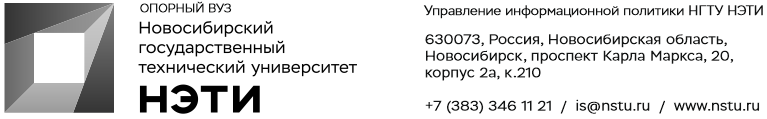 1 февраля 2021 годаПресс-релизНовосибирские студенты разработали прибор для безболезненных медицинских электростимуляцийСтуденты Новосибирского государственного технического университета НЭТИ разработали устройство для медицинской электростимуляции, безболезненной для пациента. Он базируется на цифровом синтезе формы тока.Электростимуляция используется в медицине с целью усиления двигательной активности скелетных мышц, а также гладких мышц внутренних органов. Процедура является болезненной, поскольку применяется аппаратура, созданная в прошлом веке. Как рассказал доцент кафедры систем сбора и обработки данных факультета автоматики и вычислительной техники (АВТФ) Александр Павлов, использование столь «древней» аппаратуры объясняется общей консервативностью отрасли медицинского оборудования и сложностью внедрения новых разработок в этой сфере.«Мы исходили из того, что можно изобразить разные формы электростимуляции, сделав эту процедуру менее болезненной и даже совсем безболезненной», — отметил руководитель группы разработчиков.По его словам, разработка базируется на цифровом синтезе формы тока. Использование микроконтроллера и аналогового преобразователя позволяет задавать различные формы тока для электростимуляций. Наиболее безболезненного вмешательства позволяет добиться синусоидальная форма тока. Но прибор позволяет создавать и другие формы, имеющие отличия в эффекте.Примечательно, что эффективность процедуры при этом не снижается. Студенты использовали и другие оригинальные решения для своего изобретения, например, напечатали корпус прибора на 3D-принтере.__________________________________________________Для СМИЮрий Лобанов, пресс-секретарь, +7-923-143-50-65, is@nstu.ruАлина Рунц, специалист по связям с общественностью, +7-913-062-49-28,derevyagina@corp.nstu.ru_________________________________________________________________________twitter.com/nstu_newsvk.com/nstu_vkfacebook.com/nstunovostiyoutube.com/user/VideoNSTU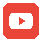 instagram.com/nstu_online
nstu.ru/fotobanknstu.ru/video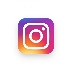 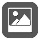 nstu.ru/newsnstu.ru/pressreleases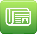 nstu.ru/is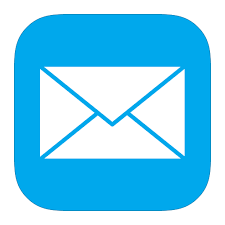 